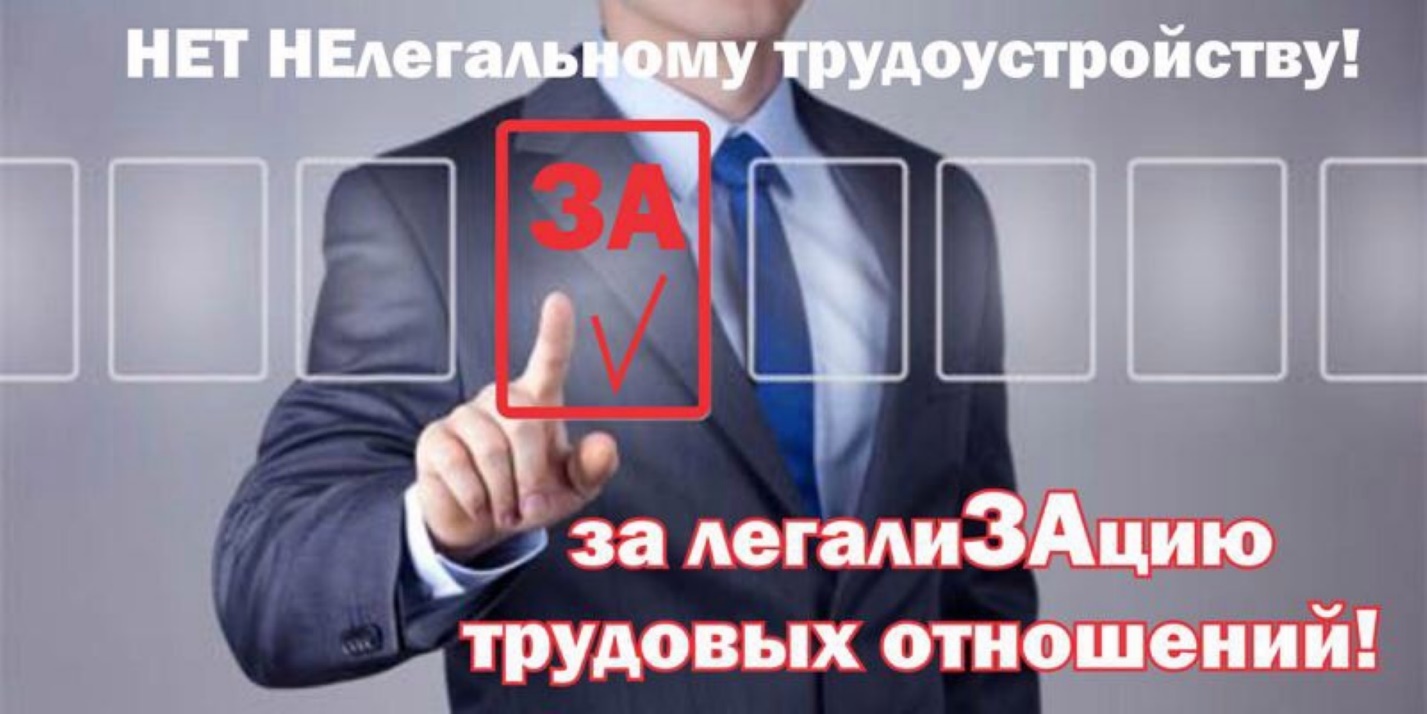 Неформальная занятостьНеформальная занятость – вид трудовых отношений, основанных на устной договоренности, без заключения трудового договора.Трудовые отношения возникают между работником и работодателем на основании трудового договора, заключаемого в соответствии с Трудовым кодексом РФ (ст. 16 ТК РФ). Кроме обязанности оформить трудовой договор (ч. 2 ст. 67 ТК РФ), работодатель должен выполнить ряд действий: оформить приказ о приеме на работу (ст. 68 ТК РФ); заполнить трудовую книжку работника (ст. 66 ТК РФ),провести предварительный медицинский осмотр в случаях, предусмотренных трудовым законодательством (ст. 69 ТК РФ); провести инструктаж по охране труда (ч. 2 ст. 212 ТК РФ); выполнить иные действия, предусмотренные трудовым законодательством. При неофициальном трудоустройстве гражданина работодатель не выполняет все эти действия. Отсутствие письменного трудового договора увеличивает риски ущемления трудовых прав и гарантий работника, которые работодатель должен ему предоставить в ходе осуществления трудовых отношений. Неоформленные официально трудовые отношения влекут за собой серьезные последствия, как для работника, так и для работодателя. В случае возникновения конфликтных ситуаций и нарушений работодателем данных ранее обещаний, например, по сумме заработной платы, доказать вину работодателя и восстановить права работника крайне сложно. Соглашаясь на неформальную занятость, работник дает возможность работодателю: - не производить отчисления из зарплаты работника в пенсионный фонд, а это – отсутствие заслуженного пенсионного обеспечения и мизерные пенсии по старости; - не производить отчисления из зарплаты работника в фонд медицинского страхования, а это – отсутствие возможности получить бесплатное медицинское обслуживание; - не производить отчисления из зарплаты работника в фонд социального страхования, а это – неоплаченные: лист нетрудоспособности, отпуск по беременности и родам, отпуск по уходу за ребенком до достижении им 3-х летнего возраста, сумма полагающегося ежемесячного ущерба в случае трудового увечья или профзаболевания, а также единовременного пособия (в том числе в случае смерти работника); - не удерживать из заработной платы конкретного работника налог на доходы физических лиц, а это – отсутствие возможности получить предусмотренные законодательством социальные, стандартные и имущественные вычеты. Федеральным законодательством установлена административная ответственность за уклонение от оформления или ненадлежащее оформление трудового договора либо заключение гражданско-правового договора, фактически регулирующего трудовые отношения между работником и работодателем.Обращаем внимание работодателей и работников на необходимость легального оформления трудовых отношений путем заключения трудовых договоров, недопущения фактов неформальной занятости.